§1417.  Suspension; revocation; cancellation; refusal of license1.  Suspension, revocation, probation, denial.  Notwithstanding Title 5, chapter 375, subchapter VI, the superintendent may, after notice and opportunity for hearing, deny, revoke, suspend, place on probation or limit the permissible activities under any license issued under this chapter, including business entity licenses, or any surplus lines broker license if the superintendent finds that, as to the applicant or licensee, any of the causes exist that are listed in section 1420‑K, and that for purposes of this section apply to adjusters and consultants as well as producers.A.    [PL 2001, c. 259, §19 (RP).]B.    [PL 2001, c. 259, §19 (RP).]C.    [PL 2001, c. 259, §19 (RP).]D.    [PL 2001, c. 259, §19 (RP).]E.    [PL 2001, c. 259, §19 (RP).]F.    [PL 2001, c. 259, §19 (RP).]G.    [PL 2001, c. 259, §19 (RP).]H.    [PL 2001, c. 259, §19 (RP).][PL 2001, c. 259, §19 (AMD).]1-A.  Nonresident licensing, loss of home state authority.  The superintendent may verify the home state license status of any nonresident licensee through the producer database maintained by the National Association of Insurance Commissioners, its affiliates or subsidiaries or any successor, or by contacting the licensee's home state regulator.  If a nonresident licensee's license or authority in the licensee's home state is no longer active, whether as a result of suspension, revocation, termination, lapse, voluntary surrender or other action by the home state regulator, the superintendent may cancel the nonresident licensee's license or authority granted pursuant to section 1420‑G, section 1427‑A, subsection 1 or section 1477 30 days after the final action taken with respect to the home state license.[PL 2019, c. 382, §2 (NEW).]2.  Agency suspension. [PL 2001, c. 259, §20 (RP).]3.  Voluntary surrender.  The superintendent may, after notice and opportunity for a hearing under this section, deem the license suspended or revoked of  a previously licensed person who voluntarily surrendered an insurance license.[PL 1997, c. 457, §23 (NEW); PL 1997, c. 457, §55 (AFF).]4.  Exceptional circumstances. [PL 2001, c. 259, §21 (RP).]SECTION HISTORYPL 1997, c. 457, §23 (NEW). PL 1997, c. 457, §55 (AFF). PL 1997, c. 592, §§22,23 (AMD). PL 2001, c. 259, §§19-21 (AMD). PL 2019, c. 382, §2 (AMD). The State of Maine claims a copyright in its codified statutes. If you intend to republish this material, we require that you include the following disclaimer in your publication:All copyrights and other rights to statutory text are reserved by the State of Maine. The text included in this publication reflects changes made through the First Regular and First Special Session of the 131st Maine Legislature and is current through November 1. 2023
                    . The text is subject to change without notice. It is a version that has not been officially certified by the Secretary of State. Refer to the Maine Revised Statutes Annotated and supplements for certified text.
                The Office of the Revisor of Statutes also requests that you send us one copy of any statutory publication you may produce. Our goal is not to restrict publishing activity, but to keep track of who is publishing what, to identify any needless duplication and to preserve the State's copyright rights.PLEASE NOTE: The Revisor's Office cannot perform research for or provide legal advice or interpretation of Maine law to the public. If you need legal assistance, please contact a qualified attorney.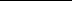 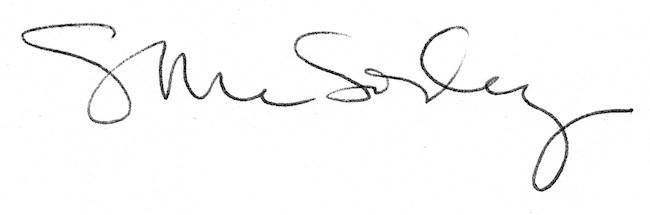 